Об утверждении муниципальной программы «Создание условий для развития культуры на территории Тумаковского сельсовета», действующей на территории муниципального образования Тумаковский сельсовет в 2014-2016 гг.В соответствии со ст. 179 Бюджетного кодекса Российской Федерации, постановлениями администрации Тумаковского сельсовета от 10.08.2013 № 31-пг «Об утверждении Порядка разработки, реализации и оценки эффективности муниципальных программ Тумаковского сельсовета» и от 15.08.2013  № 33-пг «Об утверждении Перечня муниципальных Программ Тумаковского сельсовета», руководствуясь статьей 25 Устава Тумаковского сельсовета Ирбейского района Красноярского края, ПОСТАНОВЛЯЮ:1. Утвердить муниципальную программу «Создание условий для развития культуры на территории Тумаковского сельсовета» (прилагается).2. Предусмотреть в бюджете Тумаковского сельсовета ассигнования на реализацию в 2014 году и на плановый период  муниципальной программы «Создание условий для развития культуры на территории Тумаковского сельсовета».3. Контроль за выполнением постановления оставляю за собой.4. Постановление вступает в силу в день, следующий за днем его официального опубликования в информационном бюллетене «Тумаковский вестник».Глава сельсовета                                                                               И.О. БарбаеваПаспорт муниципальной программы 2. Характеристика текущего состояния и анализ социальных, финансово-экономических и прочих рисков реализации мероприятий программыВ Законе Российской Федерации от 09.10.92 № 3612-1 «Основы законодательства Российской Федерации о культуре» признана основополагающая роль культуры в развитии и самореализации личности, в гуманизации общества и сохранении национальной самобытности народов.Культура влияет на экономику через совершенствование интеллектуального, образовательного, духовного потенциала людей, занятых в сфере материального производства.Настоятельная необходимость совершенствования явлений и процессов, составляющих отрасль «Культура», обуславливает необходимость координации ее развития программными методами. Настоящая программа определяет комплекс мер по сохранению накопленного культурного наследия Тумаковского сельсовета. Основными учреждением культуры на территории Тумаковского сельсовета долгие годы являются: Тумаковский СДК и Хомутовский ДК, на базе которых реализуется работа самодеятельных коллективов, детских кружков, а также проводятся культурно-массовые мероприятия.Здание Тумаковского CДК было построено в 1969 году и в течение 44-х лет его капитальный ремонт, а также переоснащение современным оборудованием, не проводились. В связи с этим проведение мероприятий с участием приглашаемых творческих коллективов, а также текущая работа, в первую очередь - с детьми, были существенно затруднены. Техническое состояние и уровень оснащения здания уже не соответствует требуемым стандартам как в отношении качественных показателей обеспеченности процесса занятий, так и требованиям безопасности, предъявляемым к объектам подобного рода. На базе действующего Тумаковского СДК и Хомутовского ДК предполагается ведение активной работы, направленной на удовлетворение потребностей населения в услугах культуры и искусства, сохранение и дальнейшее развитие творческих возможностей коллективов и детских кружков, вовлечение в культурную жизнь жителей Тумаковского и Хомутовского сельсовета всех возрастов, что будет достигаться регулярным проведением, ставших традиционными, торжественных культурно-досуговых мероприятий.Значимость и актуальность реализации обозначенных проблем требуют сбалансированного решения вопросов, связанных, с одной стороны, с сохранением культурного потенциала Тумаковского сельсовета, с другой стороны, с выбором и поддержкой приоритетных направлений, обеспечивающих улучшение качества, разнообразие и увеличение доступа к услугам организаций культуры, создание условий для развития творчества.    Значительная часть затрат, связанных с реализацией программы, приходится на исполнение муниципального задания муниципальными учреждениями культуры Тумаковского сельсовета. Программно-целевой метод позволяет сконцентрировать финансовые ресурсы на проведении наиболее необходимых работ, направленных на сохранение и обеспечение функционирования учреждений.Таким образом, сложность и разносторонность задач улучшения качества жизни за счет духовного, творческого развития личности, обеспечения качественных, разнообразных и доступных населению услуг учреждениями культуры обуславливают необходимость решения данных проблем программно-целевым методом. Приоритеты социально-экономического развития, описание основных целей и задач программыРеализация программы будет осуществляться в соответствии со следующими основными приоритетами:1) обеспечение максимальной доступности культурных ценностей для населения Тумаковского сельсовета, повышение качества и разнообразия культурных услуг;2) создание благоприятных условий для творческой самореализации граждан и приобщения к культуре и искусству всех групп населения;3) сохранение, популяризация и эффективное использование культурного наследия Тумаковского сельсовета.В соответствии с основными приоритетами целью программы является создание условий для развития и реализации культурного и духовного потенциала населения Тумаковского сельсовета.Для достижения данной цели должны быть решены следующие задачи:обеспечение доступа населения Тумаковского сельсовета к культурным благам и участию в культурной жизни.Для решения указанной задачи предусматривается выполнение подпрограммы 2 «Поддержка искусства и народного творчества». Реализация программы позволит расширить доступ населения                         к культурным ценностям и информации, обеспечит поддержку всех форм творческой самореализации личности и широкое вовлечение граждан в культурную деятельность.Следует отметить, что реализация программы сопряжена с рисками, которые могут препятствовать достижению запланированных результатов.Основным неуправляемым риском является существенное сокращение объемов бюджетного финансирования программы.4. Механизм реализации отдельных мероприятий муниципальной программыОрганизационные, экономические и правовые механизмы, необходимые для эффективной реализации мероприятий подпрограмм, представлены в подпрограммах программы: 1) подпрограмма 1 «Сохранение культурного наследия»;2) подпрограмма 2 «Поддержка искусства и народного творчества».Управление реализацией программы и подпрограмм по ней осуществляет муниципальный заказчик программы – администрация Тумаковского сельсовета Ирбейского района Красноярского края.Муниципальный заказчик программы несет ответственность за реализацию программы, уточняет сроки реализации мероприятий программы и объемы их финансирования.Муниципальным заказчиком программы выполняются следующие основные задачи:- экономический анализ эффективности программных проектов и мероприятий Программы;- корректировка плана реализации программы по источникам и объемам финансирования и по перечню предлагаемых к реализации задач программы по результатам принятия районного, краевого и федерального бюджетов и уточнения возможных объемов финансирования из других источников;- мониторинг выполнения показателей программы и сбора оперативной отчетной информации, подготовки и представления в установленном порядке отчетов о ходе реализации программы.Распределение объемов финансирования, указанных в Приложении 3 к настоящей программе осуществляется муниципальным заказчиком программы.Контроль за реализацией программы осуществляется администрацией Тумаковского сельсовета.Исполнитель программы – администрация Тумаковского сельсовета:- собирает информацию об исполнении каждого мероприятия программы и общем объеме фактически произведенных расходов всего по мероприятиям программы и, в том числе, по источникам финансирования;- осуществляет обобщение и подготовку информации о ходе реализации мероприятий программы.5. Прогноз конечных результатов муниципальной программыДля осуществления мониторинга оценки реализации программы применяются показатели результативности и целевые индикаторы.Эффективность программы оценивается по следующим показателям:увеличение процента потребителей, удовлетворенных качеством и доступностью услуг СДК,  к концу 2016 года на 10%.Целевыми индикаторами, позволяющими измерить достижение цели программы, являются:процент потребителей, удовлетворенных качеством и доступностью услуг СДК, в 2016 году составит 95,0%.Перечень показателей результативности и целевых индикаторов программы с расшифровкой плановых значений по годам ее реализации представлены в приложении 1 к программе, значения целевых показателей на долгосрочный период представлены в приложении  2 к программе. 	6. Перечень подпрограмм и мероприятий с указанием сроков их реализации и ожидаемых результатовДля достижения цели и задач программы, направленных на создание условий для развития культуры на территории Тумаковского сельсовета, в программу включены 2 подпрограммы, которые в свою очередь подразделяются на отдельные подпрограммные мероприятия:1) оплата труда сотрудникам:1.1) заработная плата;1.2) начисления на заработную плату;2) прочие услуги;3) прочие расходы;4) приобретение ОС;5) приобретение МЗ.Подпрограмма 2 «Поддержка искусства и народного творчества» направлена на обеспечение доступа населения Тумаковского сельсовета к культурным благам и участию в культурной жизни. Цель данной подпрограммы достигается за счет выполнения следующих мероприятий: 1) оплата труда сотрудникам:1.1) заработная плата;1.2) начисления на заработную плату;2) прочие услуги;3) прочие расходы;4) приобретение МЗ;5) мероприятия по празднованию:5.1) Дня Победы;5.2) Дня пожилого человека;5.3) Дня защиты детей;5.4) Дня молодежи;5.5) Масленицы;5.6) мероприятия для детей из малообеспеченных детей.Срок реализации программы и подпрограмм: 2014-2016 годы без выделения отдельных этапов.Реализация мероприятий подпрограмм позволит достичь в 2016 году следующих результатов:по подпрограмме 2 «Поддержка искусства и народного творчества»:- количество посетителей учреждений культурно-досугового типа Тумаковского сельсовета составит 3258 человек; - число клубных формирований составит 2 единицы;- количество проведенных культурно-досуговых мероприятий составит на 207 единиц;- число участников культурно-досуговых мероприятий составит 2370 человек.7. Основные меры правового регулирования Правовое регулирование реализации программы осуществляется в соответствии со следующими документами:1) статьи 179 Бюджетного кодекса Российской Федерации; 2) Постановления администрации Тумаковского сельсовета от 10.8.2013 № 31-пг «Об утверждении Порядка разработки, реализации и оценки эффективности муниципальных программ Тумаковского сельсовета»; 3) Постановления администрации Тумаковского сельсовета от 18.08.2013 № 33 «Об утверждении Перечня муниципальных Программ Тумаковского сельсовета».4) Устава Тумаковского сельсовета Ирбейского района Красноярского края.8. Информация о распределении планируемых расходов по мероприятиям муниципальной программыИнформация о распределении планируемых расходов по мероприятиям муниципальной программы приведена в приложении  3 к программе.9. Информация об объеме бюджетных ассигнований, направленных на реализацию муниципальной программыФинансирование программы осуществляется в пределах средств, утвержденных решением Тумаковского сельского Совета депутатов о бюджете Тумаковского сельсовета в составе ведомственной структуры расходов бюджета на очередной финансовый год и плановый период.Объемы финансирования программы уточняются ежегодно при утверждении бюджета Тумаковского сельсовета на очередной год.Реализация программы осуществляется за счет средств местного бюджета, формируемых за счет поступающих в местный бюджет в соответствии с бюджетным законодательством средств районного бюджета.Объем финансирования, необходимый для реализации мероприятий программы, составляет 2 844 441 рублей, в том числе по годам:2014 год – 948 147 рублей;2015 год – 948 147 рублей;2016 год – 948 147 рублей.Из них: 1) для реализации подпрограммы 1 «Сохранение культурного наследия» и мероприятий по ней – 138 000 рублей, в том числе по годам:2014 год – 46 000 рублей;2015 год – 46 000 рублей;2016 год – 46 000 рублей;2) для реализации подпрограммы 2 «Поддержка искусства и народного творчества» – 2706441 рублей, в том числе по годам:2014 год – 902 147 рублей;2015 год – 902 147 рублей;2016 год – 902 147рублей.Мероприятия программы и объемы их финансирования подлежат ежегодной корректировке.Информационное обеспечение программы осуществляется посредством освещения целей, задач и механизмов настоящей программы в средствах массовой информации.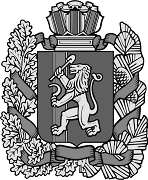 АДМИНИСТРАЦИЯ  ТУМАКОВСКОГО СЕЛЬСОВЕТАИРБЕЙСКОГО РАЙОНА КРАСНОЯРСКОГО КРАЯАДМИНИСТРАЦИЯ  ТУМАКОВСКОГО СЕЛЬСОВЕТАИРБЕЙСКОГО РАЙОНА КРАСНОЯРСКОГО КРАЯАДМИНИСТРАЦИЯ  ТУМАКОВСКОГО СЕЛЬСОВЕТАИРБЕЙСКОГО РАЙОНА КРАСНОЯРСКОГО КРАЯАДМИНИСТРАЦИЯ  ТУМАКОВСКОГО СЕЛЬСОВЕТАИРБЕЙСКОГО РАЙОНА КРАСНОЯРСКОГО КРАЯАДМИНИСТРАЦИЯ  ТУМАКОВСКОГО СЕЛЬСОВЕТАИРБЕЙСКОГО РАЙОНА КРАСНОЯРСКОГО КРАЯАДМИНИСТРАЦИЯ  ТУМАКОВСКОГО СЕЛЬСОВЕТАИРБЕЙСКОГО РАЙОНА КРАСНОЯРСКОГО КРАЯАДМИНИСТРАЦИЯ  ТУМАКОВСКОГО СЕЛЬСОВЕТАИРБЕЙСКОГО РАЙОНА КРАСНОЯРСКОГО КРАЯАДМИНИСТРАЦИЯ  ТУМАКОВСКОГО СЕЛЬСОВЕТАИРБЕЙСКОГО РАЙОНА КРАСНОЯРСКОГО КРАЯАДМИНИСТРАЦИЯ  ТУМАКОВСКОГО СЕЛЬСОВЕТАИРБЕЙСКОГО РАЙОНА КРАСНОЯРСКОГО КРАЯАДМИНИСТРАЦИЯ  ТУМАКОВСКОГО СЕЛЬСОВЕТАИРБЕЙСКОГО РАЙОНА КРАСНОЯРСКОГО КРАЯПОСТАНОВЛЕНИЕ (ПРОЕКТ)ПОСТАНОВЛЕНИЕ (ПРОЕКТ)ПОСТАНОВЛЕНИЕ (ПРОЕКТ)ПОСТАНОВЛЕНИЕ (ПРОЕКТ)ПОСТАНОВЛЕНИЕ (ПРОЕКТ)ПОСТАНОВЛЕНИЕ (ПРОЕКТ)ПОСТАНОВЛЕНИЕ (ПРОЕКТ)ПОСТАНОВЛЕНИЕ (ПРОЕКТ)ПОСТАНОВЛЕНИЕ (ПРОЕКТ)ПОСТАНОВЛЕНИЕ (ПРОЕКТ)00.11. 2013 00.11. 2013 00.11. 2013 00.11. 2013  с. Тумаково с. Тумаково       №  01-пг       №  01-пгУТВЕРЖДЕНАпостановлением администрацииТумаковского сельсоветаот 00.11.2013 г. № 01- пгНаименование муниципальной программы Создание условий для развития культуры на территории Тумаковского сельсовета (далее-муниципальная программа)Основания для разработки муниципальной программы1) статья 179 Бюджетного кодекса Российской Федерации; 2) постановление администрации Тумаковского сельсовета от 10.08.2013 № 31-пг «Об утверждении Порядка разработки, реализации и оценки эффективности муниципальных программ Тумаковского сельсовета»;3) постановление администрации Тумаковского сельсовета от 15.08.2013  № 33-пг «Об утверждении Перечня муниципальных Программ Тумаковского сельсовета»;4) Устав Тумаковского сельсовета Ирбейского района Красноярского края.Ответственный исполнитель муниципальной программыадминистрация Тумаковского сельсовета Ирбейского района Красноярского краяПеречень подпрограмм и отдельных мероприятий муниципальной программыПодпрограмма 1 «Сохранение культурного наследия».Подпрограмма 2 «Поддержка искусства и народного творчества».Цель муниципальной программы Создание условий для развития и реализации культурного и духовного потенциала населения Тумаковского сельсовета Задачи муниципальной программыОбеспечение доступа населения Тумаковского сельсовета к культурным благам и участию в культурной жизни.Сроки реализациимуниципальной программы2014-2016 годыЦелевые показатели и показатели результативности муниципальной программыприведены в приложении 1 к паспорту муниципальной программыЗначение целевых показателей муниципальной программы на долгосрочный период приведены в приложениях 2,3 к паспорту муниципальной программыРесурсное обеспечениемуниципальной программыобщий объем бюджетных ассигнований на реализацию муниципальной программы составляет 2 844 471  рублей.Объем финансирования по годам реализации муниципальной программы:2014 год –  948 157рублей,2015 год – 948 157 рублей,2016 год – 948 157 рублей.